Mapový lokátorDokument specifikace požadavkůTým SVK (Sloup, Vavřička, Kořán)Autor: Martin SloupObsah1	Úvod	22	Obecné vlastnosti	23	Specifické požadavky	23.1	Funkční požadavky	23.1.1	Použití komponentového modelu	23.1.2	Načítání polohy objektů	23.1.3	Požadavky na způsob ovládání	23.2	Mimofunkční požadavky	23.2.1	Použitý programovací jazyk	23.2.2	Nezávislost na implementaci OSGi Frameworku	23.2.3	Výběr API pro zobrazení map	33.3	Rozhraní	33.3.1	Uživatelské rozhraní	33.3.2	Softwarové rozhraní	33.3.3	Hardwarové rozhraní	34	Glosář	35	Odkazy na zdroje	46	Přílohy	4ÚvodNa univerzitě se pracuje v komponentovém modelu OSGi. Rádi by demonstrovali použití komponentového modelu OSGi v aplikaci umožňující uživateli sledování pohybujících se objektů na mapě. Předpokladem je možnost pohybu s mapou její přiblížení, oddálení a výběr zobrazených objektů. Objekty budou aktualizovat svoji polohu po několika vteřinách. Obecné vlastnostiAplikace umožní uživateli sledovat skupiny objektů na mapě. Tyto skupiny objektů budou přednastaveny administrátorem systému. Uživatel bude moci zvolit, kterou skupinu objektů chce vidět na mapě a kterou ne. Zároveň uživatel bude moci provádět standardní operace s mapou, tj. pohybovat se zorným polem mapy, přibližovat a oddalovat mapu. Specifické požadavkyFunkční požadavkyPoužití komponentového modeluZadavatelem projektu bylo navrženo rozčlenění objektů aplikace do komponent OSGi modelu a navržení rozhraní ke komunikaci mezi komponentami systému. Komponenty jsou navrženy tak, aby je bylo možné za běhu vyměňovat za jiné implementace komponent.Načítání polohy objektůJednou z komponent aplikace je komponenta sloužící k načítání informací o poloze objektů. Pro ukázku funkční aplikace bylo zvoleno načítání souřadnic ze záznamu trasy ve formátu NMEA. Jedná se prakticky o záznam komunikace GPS zařízení a aplikace, která GPS zařízení používá.Požadavky na způsob ovládáníAplikace bude tvořena mapou se skupinou objektů a postraní lištou, kde si bude moci uživatel zvolit, které skupiny objektů chce uživatel vidět a které ne. U mapy bude moci uživatel pohybovat se zorným polem mapy, přibližovat a oddalovat mapu. O každého zobrazeného objektu na mapě bude moci uživatel zobrazit informace. Mimofunkční požadavkyPoužitý programovací jazykJedním z požadavků je použití OSGi modelu při vývoji aplikace, proto jazyk, kterým je aplikace napsána je pevně určen. Programovacím jazykem je tedy Java od verze 1.6.Nezávislost na implementaci OSGi FrameworkuZadavatelem projektu je pevně stanovena nezávislost na implementaci OSGi Frameworku. Aplikace je primárně vyvíjena pod implementací Apache Felix, ale není problém ji rozběhnout na implementaci Eclipse Equinox, případně Knopflerfish.Výběr API pro zobrazení map Při návrhu bylo nutné vybrat API, které bude vykreslovat, jak samotnou mapu, tak i příslušné objekty na mapě. Zadavatel nespecifikoval, jaké API použít. Byla určena pouze jedna podmínka – zobrazení map nejen pro Českou Republiku. Po prozkoumání různých API pro vizualizaci map byla zvolena implementace Google Maps z následujících důvodů:podrobnost mapjednoduché ovládáníjednoduchá implementace v produktuvolné podmínky použitíGoogle Maps API je tvořeno komponentou ve webové stránce, proto bylo nutné zajistit komunikaci mezi webovou stránkou a aplikací v reálném čase. Uživatelské prostředí bude tvořeno webovou stránkou pomocí značkovacího jazyka HTML společně se skriptováním na straně klienta v jazyce JavaScript. Komunikace mezi webovou stránkou a zbytkem aplikace bude zajištěno pomocí REST nad protokolem HTTP v datovém formátu JSON.RozhraníUživatelské rozhraníAplikace je ovládána pomocí webového prohlížeče, v kterém je zobrazeno uživatelské prostředí aplikace. Tato webová stránka řeší všechny uživatelské funkce aplikace, tj. výběr viditelné skupiny objektů, zobrazení vybrané skupiny objektů na mapě, práce s mapou, zobrazení informace o objektu, …Softwarové rozhraníZadavatelem aplikace jsou pevně stanoveny rozhraní komponent aplikace. Ty je nutné pevně dodržet, aby bylo možné komponenty aplikace vyměňovat za běhu. Každá komponenta bude tím pádem bundle v OSGi modelu a rozhraní budou implementována pomocí OSGi service (přesněji declarative service).Hardwarové rozhraníAplikace používá připojení k internetu, proto je ho nutné mít k dispozici pro správný chod aplikace. GlosářJSONJavaScript Object Notation je odlehčený formát pro výměnu dat. Je jednoduše čitelný i zapisovatelný člověkem a snadno analyzovatelný i generovatelný strojově. Je založen na podmnožině programovacího jazyka JavaScript. JSON je textový, na jazyce zcela nezávislý formát, využívající však konvence dobře známé programátorům jazyků rodiny C (C, C++, C#, Java, JavaScript, Perl, Python a dalších). Díky tomu je JSON pro výměnu dat opravdu ideálním jazykem.KlientKlientská část aplikace. V tomto případě se jedná o webovou stránku aplikace, pomocí které je tvořeno uživatelské prostředí.NMEA formátNeboli NMEA 0183 je standard pro komunikaci s GPS přijímačem vytvořenou organizací National Marine Electronics AssociationOSGiOSGi je specifikace, která definuje standard pro vývoj, nasazení a správu aplikací v řízeném prostředí. Řízeným prostředím je OSGi kontejner a aplikací je takzvaný bundle. Zjednodušeně řečeno OSGi kontejner je vlastní prostředí vystavěné nad JVM, které řídí soužití aplikací (takzvaných bundles neboli balíků) v tomto prostředí - viditelností určitého API počínaje a definicí závislostí konče.RESTRepresentational State Transfer je koncept pro design distribuované architektury. Distribuovaná architektura v tomto smyslu znamená, že části programu běží na různých strojích a pro svoji komunikaci využívají síť. Pod programem si můžete představit například webovou aplikaci, kde internetový prohlížeč komunikuje s webovým serverem, aplikaci pro výměnu dat mezi finančními institucemi, kde dochází k vzájemnému volání mezi servery.ServerPřijímá požadavky klientské části a předává zpět potřebná data. Kromě poskytovaného REST API, potřebného ke komunikaci klientské části se zbytkem aplikace, předává do prohlížeče potřebnou HTML stránku s uživatelským prostředím a skript, sloužící k popisu ovládání klientské části.Odkazy na zdrojePopis NMEA formátuhttp://www.gpsinformation.org/dale/nmea.htmPodrobný popis použití Google Maps APIhttp://code.google.com/intl/cs/apis/maps/Informace o RESThttp://en.wikipedia.org/wiki/Representational_State_TransferPřílohyPřípady užitíPU 001 Zobrazit mapuAktéřiUživatelOmezení na stav systému před spuštěním případu užití(žádné)Kroky případu užití:Uživatel zobrazí v internetovém prohlížeči stránku s aplikacíSystém načte mapuPU002 Načíst seznam skupin objektůOmezení na stav systému po ukončení případu užitíZobrazená mapa a načtený seznam skupin objektů v postranní liště.PU 002 Načíst seznam skupin objektůAktéřiUživatelOmezení na stav systému před spuštěním případu užití(žádné)Kroky případu užití:Klient se dotáže webového serveru na existující skupinyServer sestaví seznam skupin objektů a vrátí je klientoviKlient přidá do postranní lišty seznam skupin se zaškrtávacím políčkem.Omezení na stav systému po ukončení případu užitíV postraní liště se nachází seznam skupin objektůPU 003 Práce s mapouAktéřiUživatelOmezení na stav systému před spuštěním případu užitíZobrazená mapaKroky případu užití:Uživatel může pohybovat mapou prostřednictvím táhnutí mapou nebo přiblížit a oddálit pomocí ovládacích prvků na mapě, nebo:Zobrazit informaci o objektu na mapě pomocí kliknutí na ikonku objektu v případě, že objekt je zobrazen na mapě.Omezení na stav systému po ukončení případu užití(žádné)PU 004 Vybrat zobrazené skupiny objektůAktéřiUživatelOmezení na stav systému před spuštěním případu užitíZobrazená mapa a načtený seznam skupin objektů v postranní liště.Kroky případu užití:Uživatel zaškrtne nebo odškrtne skupinu, kterou chce zobrazit nebo schovat na mapě (lze mít zaškrtnuto více skupin)Pokud je skupina odškrtnuta provede se PU 006 Odebrat objekty z mapy a ukončí se případ užití Klient odešle požadavek na Server s názvem skupiny.Server z rejstříku objektů získá skupinu včetně aktuálních poloh objektů skupiny a vrátí je zpět Klientovi.PU 005 Přidat objekty na mapu Omezení na stav systému po ukončení případu užitíViditelné objekty na mapě.PU 005 Přidat objekty na mapuAktéřiUživatelOmezení na stav systému před spuštěním případu užitíZobrazená mapa a je k dispozici skupina se seznamem objektůKroky případu užití:Pro každý objekt:Přidání objektu na mapu na základě souřadnice polohy objektuNastavení možnosti zobrazení informací o objektu pro 2. krok PU 003 Práce s mapou.   Omezení na stav systému po ukončení případu užitíObjekty skupiny jsou vidět na mapě.PU 006 Odebrat objekty z mapyAktéřiUživatelOmezení na stav systému před spuštěním případu užitíZobrazená mapa a je k dispozici název odškrtnuté skupinyKroky případu užití:Pro každý objekt skupiny: Odebrání objektu z mapyOmezení na stav systému po ukončení případu užitíObjekty skupiny nejsou vidět na mapě.PU 007 Aktualizovat stav objektů na mapěAktéřiTimerOmezení na stav systému před spuštěním případu užitíZobrazená mapa, jsou zaškrtnuté skupinyKroky případu užití:Klient pošle Serveru seznam všech zaškrtnutých skupinServer získá všechny skupiny odpovídající názvům zaškrtnutých skupin od rejstříku objektůServer pro každou skupinu získá aktuální polohu všech objektů skupinyServer vrátí Klientovi seznam skupin a aktuální polohy objektů u každé skupiny.Po všechny vrácené skupiny: Klient vybere pro každý objekt skupiny jeho příslušný objekt na mapě a u objektu na mapě nastaví aktuální souřadnice.Omezení na stav systému po ukončení případu užitíObjekty na mapě změnili svoji pozici.Diagramy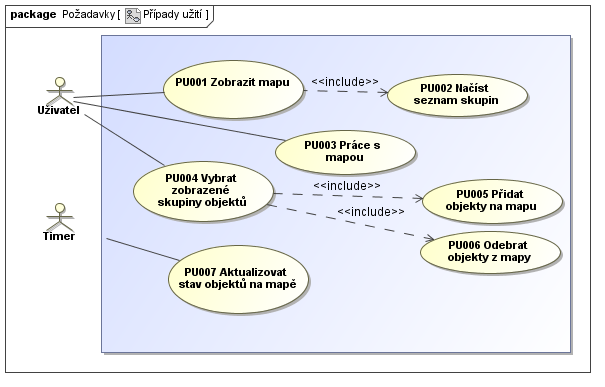 Obr. : Případy užití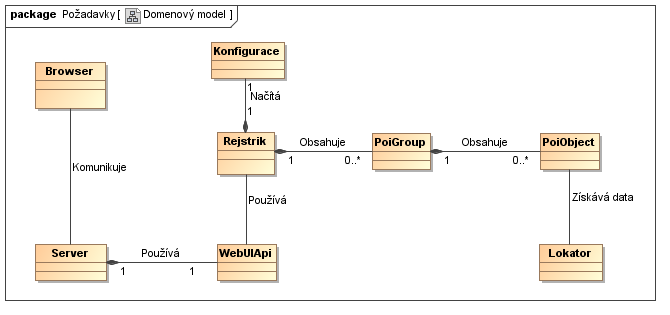 Obr. : Doménový model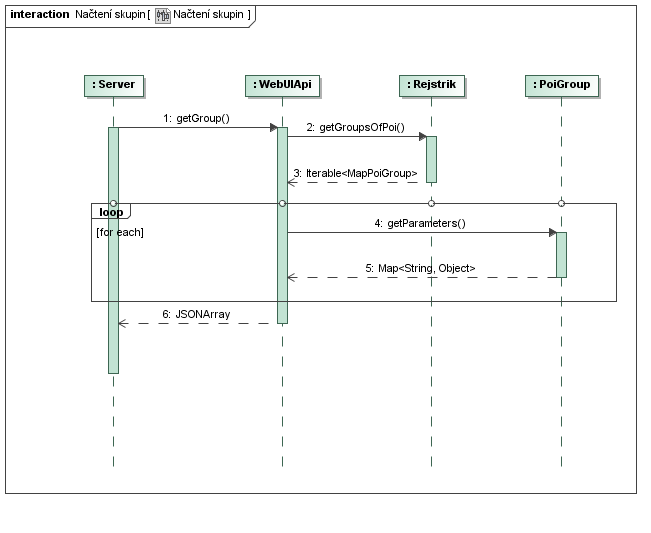 Obr. : Sekvenční diagram - načtení skupin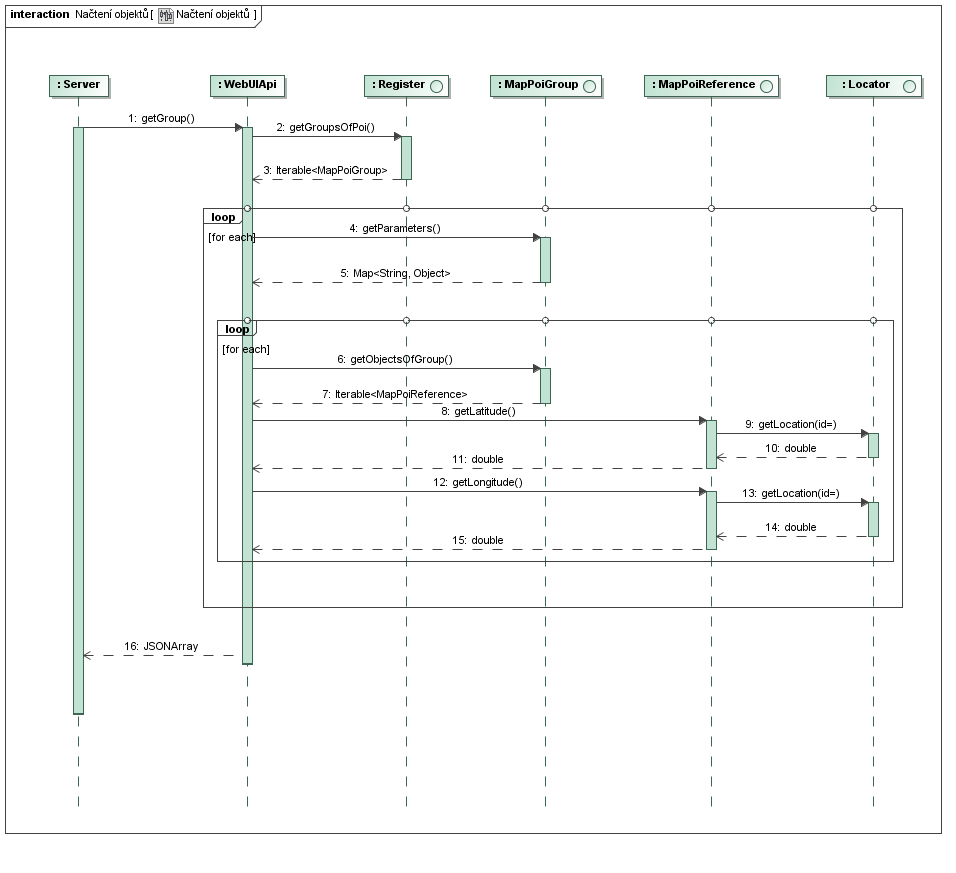 Obr. : Sekvenční diagram - načtení objektů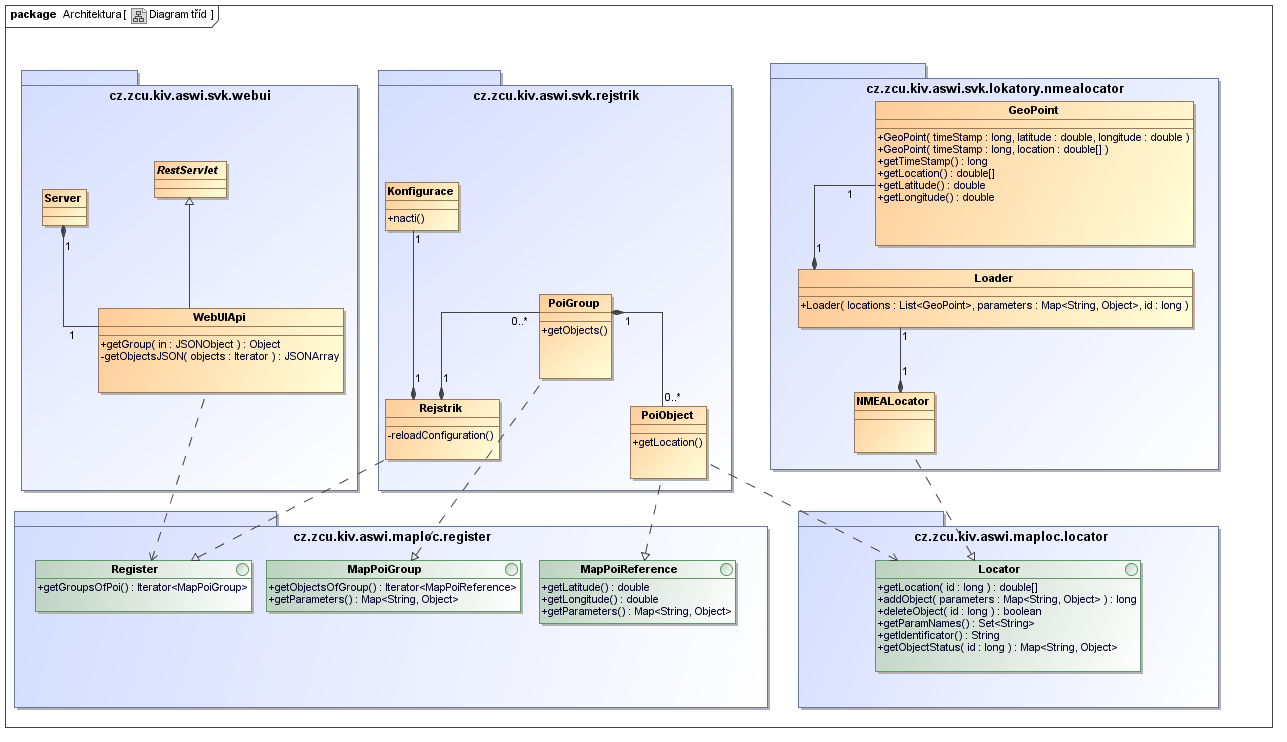 Obr. : Diagram tříd